CURSO  REALIDADE BRASILEIRA 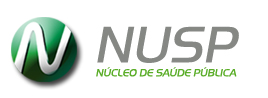 SELECIONADOS PARA QUINTA TURMA -  2019NOMEAlessandra Buarque de Araújo SilvaAline da silva santosAltamir da Silva OliveiraAna Beatriz Sena Pereira André de Souza TeixeiraArlla Katerine Xavier de LimaCarine Conceição S. dos Santos  Cicero Ferreira da SilvaClaudiane Ferreira SoaresCryslanya Achylley Nascimento dos SantosDanilo Damião Soares de Miranda David Teles da SilvaDaylhane Michely Aguiar Cunha LemanskiEllayne Ferreira dos SantosEudson Silva dos SantosEverton Melo da SilvaFabiana Maria da Costa Isis Laisla Nascimento Santos Isnara Barbosa Cavalcante Ribeiro Jéssyca Guimarães Da SilvaJoão Vitor Soares da Silva Santos Jordana gomes Cavalcante José Diego do Nascimento CavalcanteJose Ivanildo Silva SantosJosé Paulo Oliveira Da SilvaJosé Roberto Eufrasío da SilvaJuliana Costa Bernades Sales MeloJuncyara Tenório de Oliveira Leonardo André Correia RegoLucas Bezerra da CostaLucas Paulino Rodrigues CunhaMarcelo da Silva OliveiraMaria Borges da Silva RodriguesMaria Cícera dos SantosMaria de Fátima Lopes de AlbuquerqueMaria José Alves da Silva Maria José Martins dos SantosMaria Marina dos Santos Medeiros Maria Sandra da Silva Mirian Duda dos Santos FerreiraMisselene da Silva Natália Luísa Agatha Leal FigueiredoOsvaldo Chagas CostaRaquel Braz do nascimento Rilda Maria AlvesRodrigo Gonçalves Lima Borges Da SilvaRoseane Lins PalmeiraSamuel Correia Da Silva MoraesSimone da Silva OliveiraZuleide dos Santos Machado